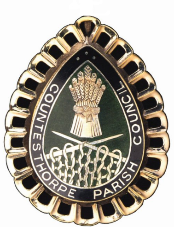 COUNTESTHORPE PARISH COUNCILPERSON SPECIFICATION: PARISH COUNCIL MANAGERCriteriaEssential (E)/Desirable (D)KnowledgeUnderstanding of Microsoft office applications.Previous experience of Parish Council accounting software/systemsPrevious experience in Local Government AdministrationA basic knowledge / competence of Health and Safety at WorkEDDESkills/AbilitiesExcellent verbal communication skillsAbility to work well under pressureAbility to lead and work as part of a team of 10Ability to work on own initiativeAbility to work with committeesEEEEDExperienceExperience of working with the general public and a good telephone mannerExperience of being a Financial OfficerCash HandlingEDEQualifications/TrainingCertificate in Local Council Administration (CILCA) or be prepared to work towards the CILCA qualification DEOtherWillingness to work unsociable hours with a flexible attitudeE